       Matseðill - febrúar 2018Fimmtud. 1. febrúar: Fiskiréttur með hrísgrjónum og brauðiFöstud.    2. febrúar: Súpa og brauðMánud.    5. febrúar: Ofnbakaður fiskur með hrísgrjónum og kaldri sósu Þriðjud.    6. febrúar: Hakkbuff, með kartöflum og brúnni sósuMiðvikud. 7. febrúar: Gufusoðinn fiskur með kartöflum, rúgbrauði og smjöriFimmtud. 8. febrúar: Steiktur kjúklingur með ofnbökuðum kartöflum og 				heitri sósuFöstud.    9. febrúar:  Skyr og brauðMánud.   12. febrúar: Steiktur fiskur í raspi með kartöflum og kaldri sósuÞriðjud.   13. febrúar: Kjötbollur með kartöflum og brúnni sósuMiðvikud. 14. febrúar: Vetrarfrí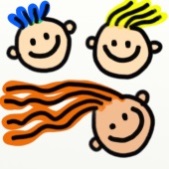 Fimmtud. 15. febrúar: VetrarfríFöstud.    16. febrúar: VetrarfríMánud.    19. febrúar: Ofnbakaður fiskur með hrísgrjónum og kaldri sósuÞriðjud.    20. febrúar: Soðið slátur með kartöflum og jafningiMiðvikud. 21. febrúar: Gufusoðinn fiskur með kartöflum, rúgbrauði og smjöriFimmtud. 22. febrúar: Grænmetislasagne með kaldri sósuFöstud.    23. febrúar: Grjónagrautur með slátriMánud.    26. febrúar: Kjöthleifur með kartöflum og sósuÞriðjud.    27. febrúar: Silungur með kartöflu og kaldri sósuMiðvikud. 28. febrúar: Lambapottréttur með hrísgrjónum og brauði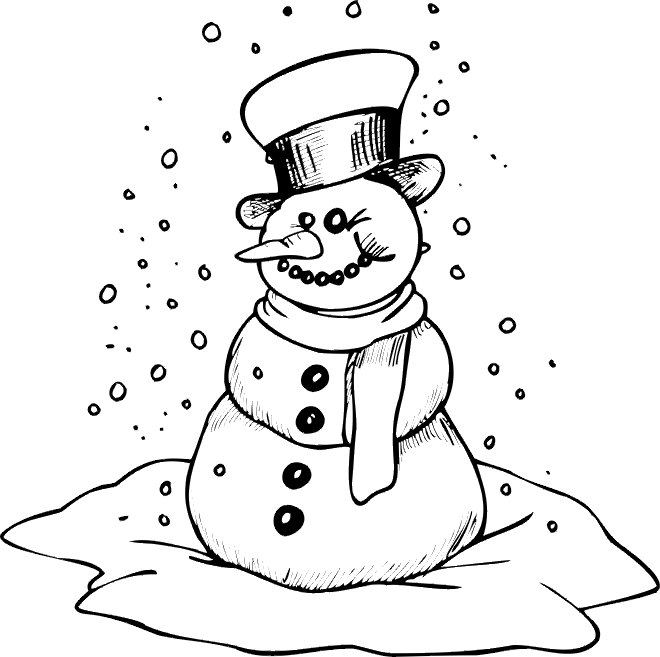 